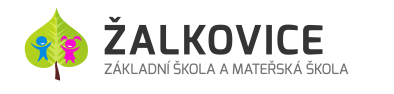 Žádost o přijetí dítěte k základnímu vzděláváníZákonný zástupce (žadatel): jméno a příjmení: __________________________________________ místo trvalého pobytu: _______________________________________ 				       ________________________________________telefonní kontakt: _____________________________________________ Základní škola: název: Základní škola a Mateřská škola Žalkoviceadresa: Žalkovice 82, Břest 768 23statutární zástupce: Mgr. Dagmar Tesaříkovátelefonní kontakt: 573 354 150, 775 564 841Žádám o přijetí ________________________________, nar. ____________k povinné školní docházce do Základní školy a Mateřské školy Žalkovice ve školním roce 2019/2020. Byl/a/ jsem poučen/a/ o možnosti odkladu školní docházky. Doplňující informace (sourozenec ve škole apod.): ______________________________________________________________________________________________________________________________________________________________________________________________________________________________ podpisy zákonných zástupců dítěte